      БОЙОРОК                                                                      РАСПОРЯЖЕНИЕ  «13» ғынуар 2023 й.                         №  Р/1-03                     «13» января 2023 г.О проведении Единого дня  семейных консультаций в рамках участия в республиканском этапе республиканского конкурса «Трезвое село 2022 года» среди сельских населенных пунктов Республики Башкортостан      На основании «Концепции реализации государственной политики по снижению масштабов злоупотребления алкогольной продукцией и профилактике алкоголизма среди населения Российской Федерации на период до 2020 года» (принята Правительством Российской Федерации 30.12.2009 г.), в целях активизации и стимулирования деятельности местного самоуправления сельского поселения Дмитриево-Полянский сельсовет муниципального района Шаранский район Республики Башкортостан и жителей сельского поселения по пропаганде и установлению трезвого, здорового образа жизни, в рамках участия в республиканском этапе конкурса среди сельских населенных пунктов Республики Башкортостан «Трезвое село 2022 года»:        1. Провести  на территории сельского поселения:- Единый день семейных консультаций в СДК д.Дмитриева Поляна муниципального района Шаранский район 9 февраля 2023 года с 10 до 17 часов с участием специалистов Службы семьи по Шаранскому району, специалистов службы занятости населения в Шаранском районе, юристов, врачей-наркологов, а также представителей отделов образования, отдела опеки и попечительства администрации МР Шаранский район;- с 14.00 до 15.00 часов провести общую встречу с жителями и работниками организаций и учреждений сельского поселения в СДК д.Дмитриева Поляна.       2. Утвердить Программу проведения Единого дня семейных консультаций в рамках участия в республиканском этапе республиканского конкурса «Трезвое село-2022» среди сельских населенных пунктов Республики Башкортостан.       3. Рекомендовать: - руководителям организаций и учреждений сельского поселения с целью улучшения информирования населения по вопросам проводимой в Республике Башкортостан государственной семейной политики принять активное участие в Едином дне семейных консультаций в д.Дмитриева Поляна.       4. Ответственность за соблюдение санитарно-эпидемиологических норм, качества проведения мероприятия, безопасности жизнедеятельности возложить на руководителей организаций и учреждений сельского поселения.      5.  Контроль за настоящим распоряжением оставляю за собой.   Глава сельского поселения                                                               И.Р.ГалиевБашкортостан РеспубликаһыныңШаран районыМуниципаль районынынДмитриева Поляна ауыл СоветыАуыл билємәће ХакимиәтеБаҫыу урамы,2А, Дмитриева Поляна ауылы, Шаран районы Башкортостан Республикаһының, 452630 Тел./факс (34769) 2-68-00e-mail:dmpolss@yandex.ruhttp:// www.sharan-sovet,ru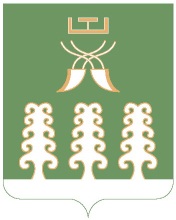 Администрация сельского поселенияДмитриево-Полянский сельсоветМуниципального районаШаранский районРеспублики Башкортостанул.Полевая, дом 2А, д.Дмитриева Поляна Шаранского района Республики Башкортостан, 452630 Тел./факс (34769) 2-68-00e-mail:dmpolss@yandex.ruhttp:// www.sharan-sovet,ru